COMMISSION ADMINISTRATIVE PARITAIRE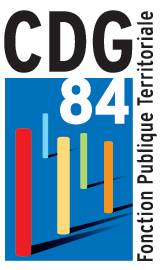 	CATEGORIE 	A    B    C Licenciement d’un fonctionnaire en disponibilité ayant refusé 3 propositions d’affectation en vue de sa réintégrationSaisine à adresser à l’attention du service gestion des carrières avec l’intégralité des pièces demandéesPièces à joindre à la saisine :Courrier de demande de réintégration de l’agentCourriers de la collectivité adressés à l’agent avec les propositions d’emplois correspondant au grade de l’agentCourriers de l’agent adressés à la collectivité refusant les propositions Date d'effet du licenciement : ___/___/______Motifs :	AVIS DE LA COMMISSION ADMINISTRATIVE PARITAIRE :Observations : Date : ___/___/______Cachet et signature de l’autorité territoriale :